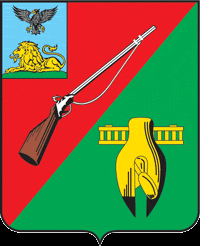 ОБЩЕСТВЕННАЯ ПАЛАТАСТАРООСКОЛЬСКОГО ГОРОДСКОГО ОКРУГАIV СОЗЫВАПервое пленарное заседание Общественной палатыСтарооскольского городского округа« 04 » июня 2020 г.	     									№  6              		                             РЕШЕНИЕОб утверждении количественногосостав профильных комиссий Общественной палатыСтарооскольского городского округа IV созываЗаслушав и обсудив информацию заместителя председателя Общественной палаты Старооскольского городского округа IV созыва согласно со с. VI  п. 6.1.1 и  п.6.2.3.  Регламента Общественной палаты Старооскольского городского округа утвержденным решением   № 67  от 21 марта 2017 года  Общественной палаты Старооскольского городского округа, Общественная палата:РЕШИЛА:	Утвердить количественный состав профильных  комиссий Общественной палаты Старооскольского городского округа IV созыва согласно со с. VI  п.6.1.1 и п.6.2.3. Регламента Общественной палаты Старооскольского городского округа утвержденным  решением   № 67  от 21 марта 2017 года  Общественной палаты Старооскольского городского округа:1. Комиссия по образованию, здравоохранению, культуре,  молодежной политике и развитию физической культуры и спорта:-	председатель комиссии – Ромашин Юрий Иванович;-	член комиссии – Лабышкина Валентина Ивановна;-	член комиссии – Журавлев Юрий Иванович;-	член комиссии – Скрыпов Николай Тимофеевич.2. Комиссия по экономическому развитию, транспорту, ЖКХ и предпринимательству:-	председатель комиссии – Шамарин Виктор Владимирович;-	член комиссии – Дегтерев Вячеслав Петрович;-	член комиссии  – Гринева Елена Геннадьевна.3. Комиссия по экологии и благоустройству:-	председатель комиссии – Жданов Игорь Иванович;-	член комиссии – Давыденко Александр Викторович;-	член комиссии – Москаленко Елена Владимировна.4. Комиссия по соблюдению законности, регламенту, протоколу и работе общественной приёмной:-	председатель комиссии – Мишин Сергей Александрович;-	член комиссии – Лотоха Виктор Михайлович;-	член комиссии – Рассолов Василий Макарович.5.  Комиссия по социальной политике, духовно-нравственному и патриотическому воспитанию, делам ветеранов и инвалидов:-	председатель комиссии – Кравцова Людмила Петровна;-	член комиссии – Григорова Нина Алексеевна;-	член комиссии Самойлов Анатолий Семенович;6. Постоянно-действующая комиссия.  Комиссия по независимой оценке качества  работы государственных и муниципальных учреждений, оказывающих социальные услуги и общественный контроль:-	председатель комиссии – Барыбина Любовь Васильевна;-	член комиссии – Соболенко Светлана Николаевна;-	член комиссии – Саплин Борис Александрович;-	член комиссии – Божко Лариса Викторовна.Председатель Общественной палатыСтарооскольского городского округа			          	  IV созыва											И.А.Гусаров							 	